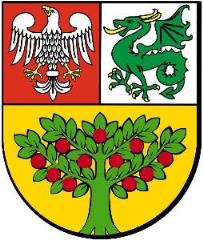 POWIATOWY PROGRAM KOREKCYJNO - EDUKACYJNY DLA OSÓB STOSUJĄCYCH PRZEMOC W RODZINIENA LATA 2023-2027Powiatowe Centrum Pomocy Rodzinie w Grójcuul. Polskiej Organizacji Wojskowej 4A, 05-600 Grójec
Tel/fax: 48 664 28 30WSTĘPDefinicja prawna zjawiska przemocy w rodzinie została zawarta w art. 2 pkt 2 ustawy z dnia 29 lipca 2005r. o przeciwdziałaniu przemocy w rodzinie (Dz.U. z 2021 poz. 1249), który stanowi, że jest to jednorazowe lub powtarzające się umyślne działanie lub zaniechanie naruszające prawa lub dobra osobiste członków rodziny, a także innej osoby wspólnie zamieszkującej lub gospodarującej, w szczególności narażające te osoby na niebezpieczeństwo utraty życia, zdrowia, naruszające ich godność, nietykalność cielesną, wolność, w tym seksualną, powodujące szkody na ich zdrowiu fizycznym lub psychicznym, a także wywołujące cierpienia i krzywdy moralne u osób dotkniętych przemocą. Przemoc w rodzinie, to przemoc w stosunku do osób bliskich, najczęściej kierowana do osób zależnych i powszechnie rozumiana jako zespół zachowań atakujących, nadzorujących i kontrolujących o charakterze fizycznym i emocjonalnym, których celem jest zniewolenie drugiej osoby, wyeliminowanie jej suwerenności, podporządkowanie jej myśli i działań potrzebom czy żądaniom sprawcy. Elementami charakterystycznymi dla zjawiska przemocy są:intencjonalność sprawcy czyli zamierzone działanie człowieka mające na celu kontrolowanie i podporządkowanie ofiary; dysproporcja sił między sprawcą a osobą doznającą przemocy. Występuje nierównowaga sił, ofiara przemocy jest słabsza od sprawcy.naruszenie dóbr osoby doznającej przemocy ze strony sprawcy. Sprawca wykorzystuje przewagę sił i narusza podstawowe prawa ofiary; powstanie szkód u osoby doznającej przemocy w wyniku działania/zaniechania sprawcy. Sprawca naraża zdrowie i życie ofiary na poważne szkody.Przemoc w rodzinie może dotyczyć między innymi następujących relacji:rodziców/ opiekunów wobec dziecimałżonków/partnerów w związkuosób starszych w rodziniepomiędzy rodzeństwem.Formy przemocy wobec osoby dorosłej:Przemoc fizyczna – uznawana jako działanie przeciwko fizyczności drugiej osoby o różnym stopniu nasilenia jak: bicie, torturowanie, kopanie, drapanie, plucie, szarpanie, duszenie, przypalanie papierosem, wyrywanie włosów czy paznokci, rzucanie przedmiotami, więzienie itp.Przemoc psychiczna – działanie mające na celu uzależnienie ofiary od agresora poprzez przymus, groźby, szantaż, poniżanie, wyzywanie, wyśmiewanie, wmawianie choroby psychicznej, izolowanie, krytykowanie, narzucanie własnych poglądów itp.Przemoc seksualna – wymuszanie pożycia seksualnego lub czynności seksualnych, zmuszanie do oglądania filmów, zdjęć pornograficznych itp.Przemoc ekonomiczna – niezaspokajanie potrzeb materialnych, nadmierna kontrola wydawania pieniędzy, odmawianie możliwości podjęcia pracy, zabieranie zarobionych pieniędzy itp.Formy przemocy wobec dziecka:Przemoc fizyczna – przez którą rozumie się celowe uszkodzenie ciała, zadawanie bólu lub groźba uszkodzenia ciała. Skutkiem przemocy fizycznej ciała są m.in. stłuczenia, zasinienia, oparzenia, urazy narządów wewnętrznych.Przemoc emocjonalna – celowe zachowania, które powodują znaczne obniżenie możliwości prawidłowego rozwoju dziecka: obelgi, groźby, szantaż, zastraszenie, odrzucenie emocjonalne, wymagania nieadekwatne do możliwości dziecka. Skutkiem przemocy są: zaburzenia osobowości, niskie poczucie własnej wartości, stany nerwicowe i lęki. Przemoc seksualna – każde zachowanie, które prowadzi do kontaktów z dzieckiem o charakterze seksualnym. Wykorzystywanie seksualne dziecka może przybierać następujące formy zachowań: obnażanie się w obecności dziecka, czynienie z dziecka świadka aktów płciowych, zachęcanie do obnażania się, oglądanie pornografii, wzajemne dotykanie miejsc intymnych, gwałt.Zaniedbywanie – niezaspokajanie podstawowych potrzeb psychicznych i fizycznych dziecka: niewłaściwe odżywianie i ubieranie, niedostateczna ochrona zdrowia, brak właściwej edukacji, niezaspokojenie potrzeby miłości, przynależności i szacunku. Ustawa z dnia 29 lipca 2005r. (Dz.U. z 2021r. poz. 1249), uznając, że przemoc w rodzinie narusza podstawowe prawa człowieka, w tym prawo do życia i zdrowia oraz poszanowania godności osobistej, a władze publiczne mają obowiązek zapewnić wszystkim obywatelom równe traktowanie i poszanowanie ich praw i wolności, a także w celu zwiększania skuteczności przeciwdziałania przemocy w rodzinie, zgodnie z art. 6 ust. 4 pkt 2 zobowiązuje powiaty do opracowywania i realizacji oddziaływań korekcyjno – edukacyjnych dla osób stosujących przemoc w rodzinie. Programy te mają stanowić element całego systemu przeciwdziałania przemocy w rodzinie i być uzupełnieniem różnych form interwencji prawnych i administracyjnych podejmowanych wobec osób stosujących przemoc. Ukierunkowane są na zmianę postaw i zachowań sprawców przemocy, a w rezultacie na redukcję ryzyka kontynuowania stosowania przez nich przemocy oraz zwiększenie ich możliwości do samokontroli agresywnych zachowań i do konstruktywnego współżycia w rodzinie. Mają na celu nauczyć sprawców przestępstw samokontroli, kształtowania u nich postaw partnerstwa i szacunku wobec bliskich, brania odpowiedzialności za popełnione czyny przemocowe oraz zmiany w zakresie przeżywania i wyrażania uczuć i związanych z tym potrzeb. PODSTAWA PRAWNA 	Podstawę prawną do opracowania i realizacji programów oddziaływań korekcyjno – edukacyjnych dla osób stosujących przemoc w rodzinie stanowi:  - art. 6 ust. 4 pkt. 2 ustawy z dnia 29 lipca 2005 r. o przeciwdziałaniu przemocy w rodzinie (Dz. U. z 2021r. poz. 1249); - ustawa z dnia 12 marca 2004r. o pomocy społecznej (Dz. U. z 2021 poz. 2268 z póź. zm.); - rozporządzenie Ministra Pracy i Polityki Społecznej z dnia 22 lutego 2011 roku w sprawie standardu podstawowych usług świadczonych przez specjalistyczne ośrodki wsparcia dla ofiar przemocy w rodzinie, kwalifikacji osób zatrudnionych w tych ośrodkach, szczegółowych kierunków prowadzenia oddziaływań korekcyjno- edukacyjnych wobec osób stosujących przemoc w rodzinie oraz kwalifikacji osób prowadzących oddziaływania korekcyjno – edukacyjne (Dz. U. z 2011 Nr. 50 poz. 259); - Krajowy Program Przeciwdziałania Przemocy w Rodzinie na rok 2023 – Uchwała Nr 248 Rady Ministrów z dnia 9 grudnia 2022r.; - Wojewódzki Program Przeciwdziałania Przemocy w Rodzinie Województwa Mazowieckiego na lata 2021 – 2025; - Strategia Polityki Społecznej Województwa Mazowieckiego na lata 2021 – 2030, przyjęta uchwałą Sejmiku Województwa Mazowieckiego nr 92/22 Sejmiku Województwa Mazowieckiego z dnia 2022.06.21 w sprawie przyjęcia „Strategii Polityki Społecznej Województwa Mazowieckiego na lata 2021-2030”.CELE PROGRAMURozporządzenie Ministra Pracy i Polityki Społecznej z dnia 22 lutego 2011 r. w sprawie standardu podstawowych usług świadczonych przez specjalistyczne ośrodki wsparcia dla ofiar przemocy w rodzinie, kwalifikacji osób zatrudnionych w tych ośrodkach, szczegółowych kierunków prowadzenia oddziaływań korekcyjno-edukacyjnych wobec osób stosujących przemoc w rodzinie oraz kwalifikacji osób prowadzących oddziaływania korekcyjno-edukacyjne (Dz. U. z 2011 Nr 50, poz. 259) określa, iż wskazane oddziaływania są kierowane w szczególności do:Osób skazanych za czyny związane ze stosowaniem przemocy w rodzinie, odbywających karę pozbawienia wolności w zakładach karnych;Osób, wobec których sąd warunkowo zawiesił kary, zobowiązując je do uczestnictwa w Programie Korekcyjno – Edukacyjnym;Osób stosujących przemoc w rodzinie, które uczestniczą w terapii uzależnienia od alkoholu lub narkotyków, środków odurzających, substancji psychoaktywnych lub hazardu, dla których oddziaływania korekcyjno – edukacyjne mogą stanowić uzupełnienie podstawowej terapii;Osób, które w wyniku innych okoliczności zgłoszą się do uczestnictwa w Programie Korekcyjno – Edukacyjnym.Biorąc pod uwagę powyższe założenia niniejszy Program opiera się na następujących rozwiązaniach: edukacji na temat kulturowo-obyczajowych zjawisk wspierających i przeciwstawiających się przemocy,rozpoznawaniu i zmianie systemu przekonań i postaw osobistych, promocji wartości i idei wspierających godność osoby, równość płci, dobra rodziny oraz prawa kobiet i dzieci, a także odpowiedzialność za osobiste decyzje i gotowość ochrony słabszych, korygowaniu postaw i zachowań związanych z przemocą,uczeniu umiejętności konstruktywnej komunikacji interpersonalnej oraz samokontroli. Cele szczegółowe Programu Założenia do tworzenia niniejszego Programu opierają się na aktualnym stanie wiedzy na temat przemocy w rodzinie, prowadzącej do następujących wniosków:przemoc w rodzinie jest szkodliwym i raniącym nadużyciem siły i władzy oraz dąży do kontrolowania i zniewolenia osoby zależnej, przemoc w rodzinie jest wyuczonym zachowaniem, które przynosi zyski i straty dla osoby stosującej przemoc, przemoc w rodzinie ma uwarunkowania kulturowe,może być tolerowana i wzmacniana przez postawy i poglądy ludzi, a także jest zakorzeniona we wzorach postępowania przekazywanych z pokolenia na pokolenie,stosowanie przemocy nie może być usprawiedliwione stwierdzeniem, że była ona skutkiem prowokacji ze strony osoby doświadczającej przemocy,stosowanie przemocy zawsze jest wyborem, za który osoba stosująca przemoc ponosi odpowiedzialność moralną i prawną, niestosowania przemocy w rodzinie można się nauczyć.Najważniejszy cel Programu Korekcyjno – Edukacyjnego stanowi powstrzymanie osoby stosującej przemoc w rodzinie przed dalszym stosowaniem tej przemocy poprzez:Uświadomienie sprawcy czym jest przemoc oraz odpowiedzialności prawnej i moralnej za popełnione czyny przemocowe;uzyskania przez niego świadomości własnych zachowań przemocowych wobec bliskich;Uznanie przez osobę stosującą przemoc w rodzinie swojej odpowiedzialności za stosowanie przemocy;Przekazanie i poszerzenie wiedzy na temat mechanizmów powstawania przemocy w rodzinie;Rozpoznawanie przez sprawcę sygnałów ostrzegawczych, zapowiadających zachowania przemocowe;Rozwijanie umiejętności samokontroli i współżycia w rodzinie;Zdobycie umiejętności komunikowania się i konstruktywnego rozwiązywania konfliktów w rodzinie bez stosowania przemocy;Uświadamianie pozytywnych postaw rodzicielskich oraz nabycie umiejętności utrzymania autorytetu bez przemocy jako alternatywy dla agresywnych zachowań;Promowanie właściwych relacji wewnątrzrodzinnych, w tym prawidłowych zachowań wobec dzieci, partnera, osób starszych i niepełnosprawnych, zwierząt;Nauka umiejętności partnerskiego układania relacji w rodzinie, uczenie się korzystania z pomocy innych ludzi;Promocja pozytywnych wartości, w szczególności poczucia odpowiedzialności za własne czyny;Uzyskanie informacji o możliwościach podejmowania działań terapeutycznych;Dzięki nabyciu tej wiedzy możliwa jest zmiana zachowań i postaw osób stosujących przemoc w rodzinie, a w rezultacie długofalowy efekt w postaci powstrzymania sprawców i zakończenia przemocy, a także zwiększenie ich zdolności do samokontroli agresywnych zachowań i konstruktywnego współżycia w rodzinie. Podsumowując, w Programie zakłada się przede wszystkim to, że przemoc jest zachowaniem nieakceptowanym, którego nie da się usprawiedliwić. Jest zjawiskiem społecznym, które niszczy ludzi, niezależnie od ich pozycji społecznej czy ekonomicznej. Stanowi problem, którego nie wolno lekceważyć, gdyż destrukcyjnie wpływa nie tylko na człowieka będącego ofiarą przemocy, ale na wszystkich członków rodziny. Za agresywne czyny odpowiedzialna jest osoba stosująca przemoc, która nie odpowiada za normy wychowania, wśród których dorastała. Stosowanie odpowiednich oddziaływań edukacyjno – korekcyjnych wobec sprawców przemocy w rodzinie pozwala na zmniejszenie poziomu agresji, wzmacnianie i doskonalenie umiejętności komunikacji oraz relacji partnerstwa i szacunku wobec bliskich.UCZESTNICY PROGRAMU Bezpośrednimi adresatami niniejszego Programu są dorosłe osoby stosujące przemoc w rodzinie z terenu Powiatu Grójeckiego. Program adresowany jest do następujących grup:osób skazanych za przestępstwo przeciw rodzinie ze stwierdzeniem sprawstwa przemocy, odbywających karę pozbawienia wolności w Zakładzie Karnym;osób skazanych za czyny związane ze stosowaniem przemocy w rodzinie, którym Sąd zawiesił warunkowo wykonanie kary, zobowiązując do uczestnictwa w Programie Korekcyjno – Edukacyjnym;osób których rodzina została objęta procedurą „Niebieskiej karty” wskazane przez Zespół Interdyscyplinarny ds. Przeciwdziałania Przemocy w Rodzinie, Ośrodki Pomocy Społecznej, Komisje ds. Rozwiązywania Problemów Alkoholowych itp.;osób będących sprawcami przemocy w rodzinie, które uczestniczą w terapii uzależnienia, pod warunkiem, że udział w programie stanowi uzupełnienie terapii prowadzonej w zakładach opieki zdrowotnej,osób wskazanych przez kuratorów sądowych;osób zainteresowanych, których uczestnictwo w programie wynika z osobistej decyzji.Przeciwwskazania do udziału w Programie Korekcyjno-Edukacyjnym:1. niepełnoletność osoby stosującej przemoc w rodzinie;2. uzależnienie od alkoholu lub narkotyków, lub innych środków odurzających, hazardu, substancji psychotropowych albo środków zastępczych;3. zaburzenia osobowości (osobowość antyspołeczna, paranoiczna, z pogranicza);4. choroba psychiczna (zaburzenia psychotyczne oraz nastroju);5. uszkodzenia w obrębie centralnego układu nerwowego6. osoby, które nie są sprawcami przemocy w rodzinie;7. osoby które nie posiadają pełnej zdolności do czynności prawnych lub nie korzystają z pełni praw publicznych. Odmowa uczestnictwa w programie następuje w czasie wstępnego rozpoznania diagnostycznego, prowadzonego w trakcie spotkania indywidualnego.	Uzyskane od osób uczestniczących w programie informacje objęte są zasadą poufności z wyjątkiem informacji wskazujących na popełnienie czynów zabronionych przez prawo. Pierwsza faza uczestnictwa w Programie to konsultacje indywidualne, służące dokonaniu diagnozy, uzyskaniu i opracowaniu informacji o funkcjonowaniu uczestnika, jego sytuacji życiowych oraz specyfice przemocy, której był on sprawcą. Na tym etapie każdy z uczestników podpisuje oświadczenie o akceptacji reguł uczestnictwa w Programie Korekcyjno – Edukacyjnym.Reguły uczestnictwa oraz kryteria ukończenia ProgramuW ramach Programu Korekcyjno – Edukacyjnego dla osób stosujących przemoc w rodzinie powinny być opracowane reguły uczestnictwa w formie kontraktu podpisywanego przez uczestników. Kontrakt z uczestnikiem sporządzi prowadzący Program. Kontrakt powinien zawierać: – formalne wymogi systematycznej obecności na zajęciach wraz z określeniem sankcji za uchylanie się od udziału w Programie, – zobowiązanie do powstrzymania się od przemocowych zachowań w kontaktach z członkami rodziny i innymi ludźmi, – zobowiązanie do powstrzymania się od spożywania alkoholu i zażywania substancji psychotropowych, – obowiązek bezpiecznego i zgodnego z zasadami współżycia społecznego i zachowania w trakcie uczestnictwa w zajęciach, – uznanie osobistej odpowiedzialności za fakt stosowania przemocy w rodzinie. Ponadto kontrakt powinien zawierać informacje o monitorowaniu sytuacji rodzinnej i zachowań uczestnika Programu. W trakcie realizacji programu powinno być na bieżąco dokonywane rozpoznawanie przypadków poważnych zaburzeń emocjonalnych występujących u części sprawców przemocy i powinny być przewidywane stosowne działania wobec osób wymagających profesjonalnej terapii. Wobec osób, których uczestnictwo w Programie związane jest z orzeczeniem Sądu, Policji lub Prokuratury stosuje się powiadamianie tych organów o: – przystąpieniu osoby stosującej przemoc do Programu, – każdej sytuacji uchylania się od udziału w Programie, – zakończeniu uczestnictwa w ProgramieFakt uczestnictwa w Programie osób dobrowolnie zgłaszających się jest objęty tajemnicą. Osobom kończącym uczestnictwo w Programie nie wydaje się zaświadczeń ani certyfikatów, chyba że Sąd, Kurator czy inny podmiot pisemnie wnioskować będzie o taką informację, wówczas trener powinien opracować informację nt. uczestnika Programu, którą następnie realizator przekazuje do odpowiedniej instytucji. Informacja może zawierać: frekwencję, aktywność i ocenę postępów uczestnika. Za kryterium ukończenia Programu przez uczestników przyjmuje się: frekwencję w zajęciach oraz aktywność.REALIZACJA PROGRAMURealizatorem Programu Korekcyjno – Edukacyjnego dla sprawców przemocy w rodzinie jest Powiat Grójecki, w imieniu którego działa Powiatowe Centrum Pomocy Rodzinie w Grójcu. Do zadań realizatora należy: nadzór nad prawidłową realizacją programu, zgodnie z założonymi celami i działaniami ukierunkowanymi na osiągnięcie założonych efektów;współpraca z instytucjami oraz osobami realizującymi program;monitoring działań prowadzonych w ramach programu;obsługa finansowa programu;Bezpośrednim realizatorem będzie osoba, która zgodnie z obowiązującymi przepisami prawa będzie posiadała kwalifikacje do prowadzenia oddziaływań korekcyjno – edukacyjnych.Zgodnie z Rozporządzeniem Ministra Pracy i Polityki Społecznej w sprawie standardu podstawowych usług świadczonych przez specjalistyczne ośrodki wsparcia dla ofiar przemocy w rodzinie, kwalifikacji osób zatrudnionych w tych ośrodkach, szczegółowych kierunków prowadzenia oddziaływań korekcyjno – edukacyjnych wobec osób stosujących przemoc w rodzinie oraz kwalifikacji osób prowadzących oddziaływania korekcyjno – edukacyjne bezpośrednimi realizatorami programu będą osoby, które :ukończyły studia II stopnia na jednym z kierunków: psychologia, pedagogika, pedagogika specjalna, nauki o rodzinie, politologia, politologia i nauki społeczne w zakresie pedagogiki opiekuńczo – wychowawczej, resocjalizacji lub pracy socjalnej, albo na innym kierunku uzupełnionym studiami podyplomowymi w zakresie psychologii, pedagogiki, resocjalizacji;posiadają zaświadczenie o ukończeniu szkoleń w zakresie przeciwdziałania przemocy w rodzinie w wymiarze co najmniej 100 godzin, w tym w wymiarze 50 godzin w zakresie pracy z osobami stosującymi przemoc w rodzinie;mają udokumentowany, co najmniej 3-letni staż pracy w instytucjach realizujących zadania na rzecz przeciwdziałania przemocy w rodzinie.Program realizowany będzie w latach 2023 – 2027 w kilku edycjach. W ciągu roku zakłada się przeprowadzenie jednej edycji Programu. Zajęcia prowadzone w ramach Programu będą miały formę spotkań indywidualnych i grupowych, obejmujących minimum 60 godzin na uczestnika. Przerwy między kolejnymi zajęciami nie powinny przekraczać 7 dni. Zajęcia będą organizowane w grupie od 6 do 15 osób. Podmiot, któremu zlecono realizację prowadzenia oddziaływań korekcyjno – edukacyjnych zobowiązany jest w stosunku do każdego uczestnika prowadzić indywidualną dokumentację uczestników obejmującą, m.in. diagnozę stosowanej przemocy, uwagi i wnioski, wskazania do pracy ze sprawcą oraz listę obecności. Koordynatorem Programu jest Dyrektor Powiatowego Centrum Pomocy Rodzinie w Grójcu. Realizacja programu poprzedzona zostanie ogłoszeniem o jego realizacji na stronie internetowej PCPR w Grójcu oraz poinformowaniem partnerów programu o jego wdrożeniu.PARTNERZY PROGRAMUPartnerami realizacji programu, w szczególności w zakresie rekrutacji i monitoringu programu będą instytucje zajmujące się przeciwdziałaniem przemocy w rodzinie, takie jak: Zespoły Interdyscyplinarne ds. Przeciwdziałania Przemocy w Rodzinie funkcjonujące w gminach powiatu grójeckiego;Gminne Komisje ds. Rozwiązywania Problemów Alkoholowych Powiatu Grójeckiego;Ośrodki Pomocy Społecznej z terenu Powiatu Grójeckiego;Sąd Rejonowy w Grójcu;Zespoły Kuratorskiej Służby Sądowej przy Sądzie Rejonowym w Grójcu;Komenda Powiatową Policji w Grójcu;Prokuratura Rejonowa w GrójcuZakłady opieki zdrowotnej ŹRÓDŁA FINANSOWANIA PROGRAMU	Program oddziaływań korekcyjno -edukacyjnych dla osób stosujących przemoc w  rodzinie jest zadaniem zleconym z zakresu administracji rządowej i jest finansowany z budżetu państwa. Planowanie wydatków na poziomie powiatu ustalane będzie każdego roku, a realizacja Programu uzależniona będzie od wysokości środków przekazanych z budżetu państwa na ten cel.Przewiduje się możliwość modyfikacji zaplanowanych działań, terminu ich realizacji oraz źródeł finansowania w celu zwiększenia efektywności założeń Programu.MONITORING I EWALUACJA PROGRAMURealizacja programu korekcyjno-edukacyjnego jest ściśle związana z działaniami monitorująco kontrolnymi, które stanowią część nadzoru nad jego realizacją. Programu przewiduje monitoring wszelkich podejmowanych działań. Celem monitoringu będzie sprawdzenie czy zaplanowane działania w końcowym efekcie są użyteczne dla odbiorców. Jego celem będzie również określenie efektywności i przydatności prowadzonych działań z zakresu przeciwdziałania przemocy w  rodzinie. Przewiduje się:monitoring w zakresie realizacji Programu oraz jego uczestników dotyczący obecności zakwalifikowanych osób na poszczególnych zajęciach;uczestnik dwukrotnie zostanie przebadany ankietą ewaluacyjną – na początku i po zakończeniu programu;monitoring osób, które uczestniczyły w Programie w okresie do trzech lat po jego zakończeniu (realizator skontaktuje się z uczestnikami osobiście lub telefonicznie w celu przeprowadzenia wywiadu dot. aktualnej sytuacji uczestnika)monitoring, który pozwoli na analizę informacji o ilości osób stosujących przemoc w rodzinie otrzymanych od instytucji współpracujących przy realizacji programu korekcyjno- edukacyjnego.Powiatowe Centrum Pomocy Rodzinie w Grójcu we współpracy z trenerami i instytucjami właściwymi miejscowo dla uczestnika Programu będzie prowadzić ewaluację i monitoring Programu oraz jego efektów. Program zakłada monitoring prowadzony w trakcie trwania Programu (przebieg), jak i po jego zakończeniu (efekty realizacji programu). Wyniki uzyskanych działań wykorzystywane będą nad doskonaleniem i upowszechnianiem dalszych metod oddziaływań korekcyjno – edukacyjnych. Zadaniem monitorujących program jest dokonanie analizy, czy podejmowane działania prowadzą do osiągnięcia celu finalnego jak też czy program nie wymaga przeformułowania zadań, oraz czy adresaci programu zachowują się zgodnie z oczekiwaniami. ZAGROŻENIA PROGRAMURealizacja Programu Korekcyjno – edukacyjnego dla osób stosujących przemoc w rodzinie na terenie Powiatu Grójeckiego ma stanowić element systemu przeciwdziałania przemocy w rodzinie. Dla skutecznego niwelowania przemocy w rodzinie niezbędne jest prowadzenie działań dwutorowych, zarówno w stosunku do sprawców przemocy, jak też kierowanych do ich ofiar. Realizacja niniejszego programu stwarza możliwości redukcji zachowań przemocowych u sprawców. Program zakłada, że przy systematycznym uczestniczeniu w planowanych zadaniach nastąpi zmiana zachowań i postaw osób stosujących przemoc w rodzinie. Jednakże specyfika adresatów programu niesie za sobą duże zagrożenia, w szczególności co do realizacji zamierzonych celów. Program Edukacyjno – Korekcyjny dla sprawców przemocy w rodzinie opiera się na ułożonych w określonym czasie ciągu działań skierowanych do wybranej grupy odbiorców, wymagających zaangażowania środków rzeczowych, finansowych i osobowych. Realizacja założeń programowych wiąże się z ryzykiem wystąpienia nieprzewidzianych okoliczności, które mogą mieć negatywne skutki dla przebiegu całego programu lub jego poszczególnych części. Najistotniejsze zagrożenia wiążą się z brakiem dostatecznego zainteresowania adresatów programu uczestnictwem w zaplanowanych działaniach, jak też ewentualną trudnością ze znalezieniem osób, które posiadałyby odpowiednie kwalifikacje do prowadzenia założonych oddziaływań, szczególnie osób, które posiadałyby minimum 3-letni staż pracy w instytucjach realizujących zadania na rzecz przeciwdziałania przemocy w rodzinie. Inne zagrożenie wiąże się z brakiem wystarczającej ilości zewnętrznych środków finansowych, od których realizacja Programu jest zależna. Przewodniczący Rady    Janusz Karbowiak SPIS TREŚCI str.Wstęp……………………………………………………………………..3Podstawa prawna ………………………………………………………...5Cele Programu …………………………………………………………..6Cele szczegółowe Programu …………………………………………….7Uczestnicy Programu…………………………………………………….8Przeciwskazania do udziału w Programie Korekcyjno – Edukacyjnym…9Reguły uczestnictwa oraz kryteria ukończenia Programu ………………10Realizacja Programu ………………...…………………………………..11Partnerzy Programu ……………………………………………………...12Źródła finansowania Programu ………………………………………….13Monitoring i ewaluacja Programu ……………………………………….13Zagrożenia Programu ……………………………………………………14